2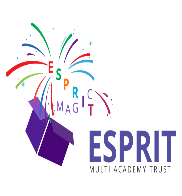 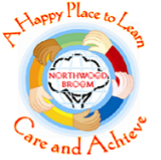 